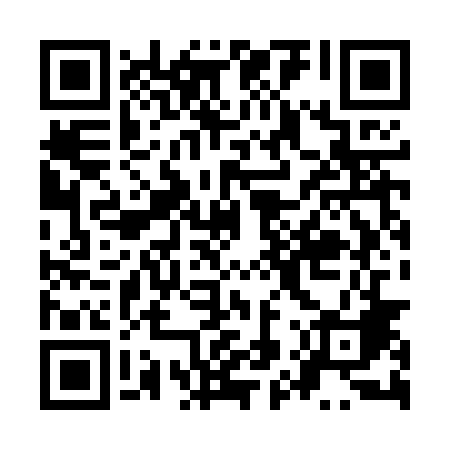 Ramadan times for Siercza, PolandMon 11 Mar 2024 - Wed 10 Apr 2024High Latitude Method: Angle Based RulePrayer Calculation Method: Muslim World LeagueAsar Calculation Method: HanafiPrayer times provided by https://www.salahtimes.comDateDayFajrSuhurSunriseDhuhrAsrIftarMaghribIsha11Mon4:144:146:0111:503:455:395:397:2012Tue4:114:115:5911:493:475:415:417:2213Wed4:094:095:5711:493:485:425:427:2414Thu4:074:075:5511:493:495:445:447:2615Fri4:044:045:5311:493:505:455:457:2716Sat4:024:025:5111:483:525:475:477:2917Sun4:004:005:4811:483:535:495:497:3118Mon3:573:575:4611:483:545:505:507:3319Tue3:553:555:4411:473:565:525:527:3520Wed3:523:525:4211:473:575:535:537:3621Thu3:503:505:4011:473:585:555:557:3822Fri3:473:475:3811:473:595:575:577:4023Sat3:453:455:3511:464:015:585:587:4224Sun3:423:425:3311:464:026:006:007:4425Mon3:403:405:3111:464:036:016:017:4626Tue3:373:375:2911:454:046:036:037:4827Wed3:353:355:2711:454:056:046:047:5028Thu3:323:325:2411:454:076:066:067:5129Fri3:303:305:2211:444:086:086:087:5330Sat3:273:275:2011:444:096:096:097:5531Sun4:244:246:1812:445:107:117:118:571Mon4:224:226:1612:445:117:127:128:592Tue4:194:196:1412:435:127:147:149:013Wed4:164:166:1212:435:147:157:159:034Thu4:144:146:0912:435:157:177:179:055Fri4:114:116:0712:425:167:187:189:076Sat4:084:086:0512:425:177:207:209:107Sun4:064:066:0312:425:187:227:229:128Mon4:034:036:0112:425:197:237:239:149Tue4:004:005:5912:415:207:257:259:1610Wed3:573:575:5712:415:217:267:269:18